ГОСУДАРСТВЕННОЕ БЮДЖЕТНОЕ УЧРЕЖДЕНИЕ ГОРОДА МОСКВЫ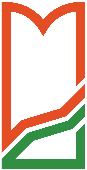 «НАУЧНО-ИССЛЕДОВАТЕЛЬСКИЙ ИНСТИТУТОРГАНИЗАЦИИ ЗДРАВООХРАНЕНИЯ И МЕДИЦИНСКОГО МЕНЕДЖМЕНТАДЕПАРТАМЕНТА ЗДРАВООХРАНЕНИЯ ГОРОДА МОСКВЫ» 
(ГБУ «НИИОЗММ ДЗМ»)ПЕРЕЧЕНЬконтрольных документов с истекшими сроками исполненияпо состоянию 	(дата)Наименование должности 	подпись	И.О. Фамилия№ п/пКорреспондент,вх. № и дата поступления документаНаименованиедокумента и/или краткое содержание, поручениеОтветственный исполнительСрок исполнения. Информация 
об исполнителе